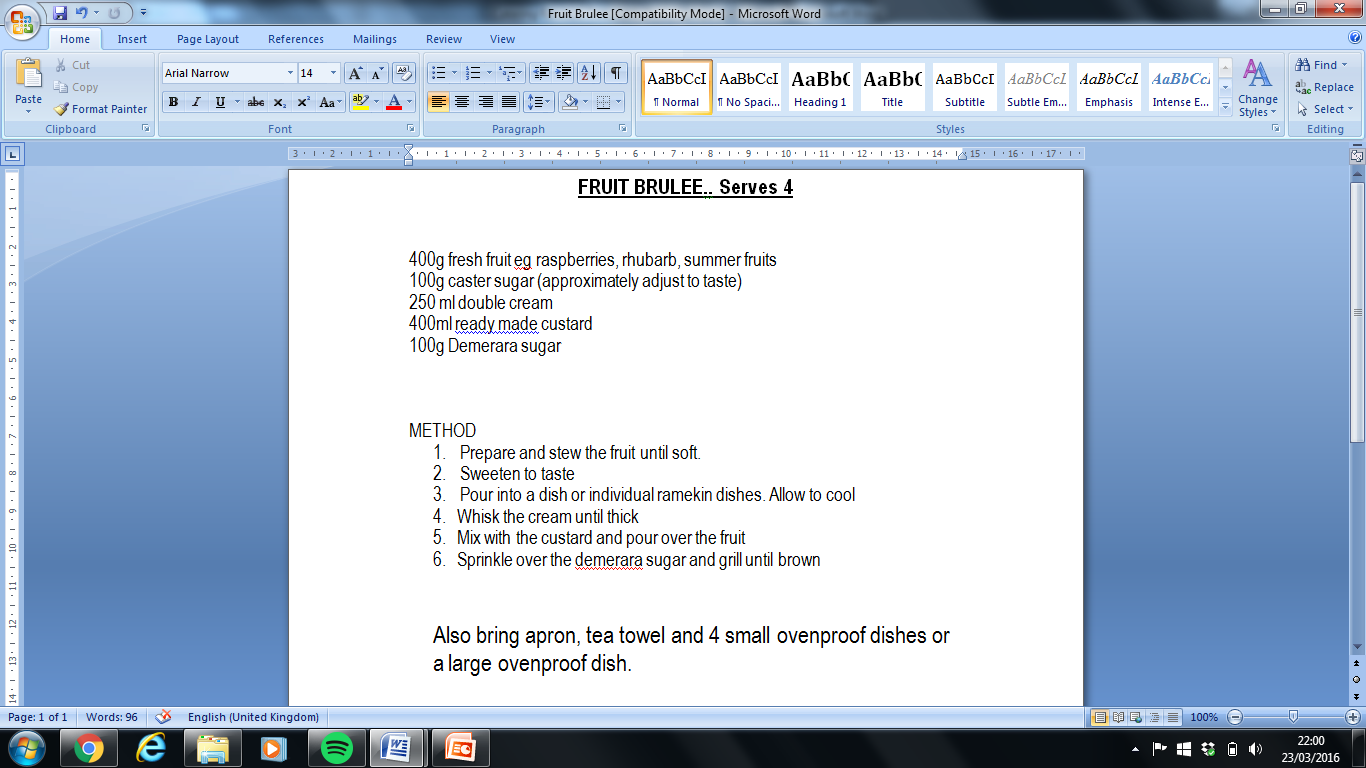 Explain the following catering terms used in this recipe:Catering terminologyCaramelisation BruleeStewWhiskConvenience foods. List the convenience foods used in this recipes and explain the advantages of using them.HACCP for this recipeConvenience foods usedAdvantagesWork Flow 3 Possible Hazards How to prevent hazards Purchase (buying) of food Storage of food Preparation of foodCooking of food Cooling of foodChilled storageService of food